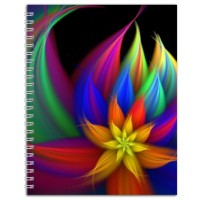 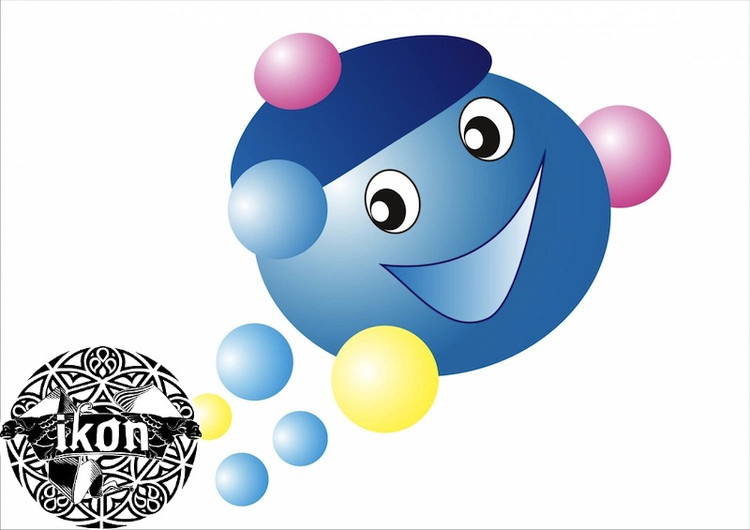 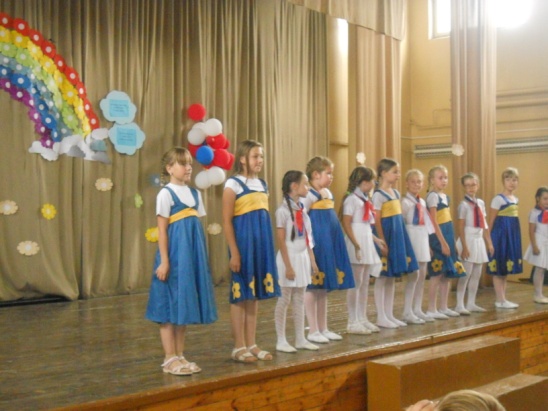 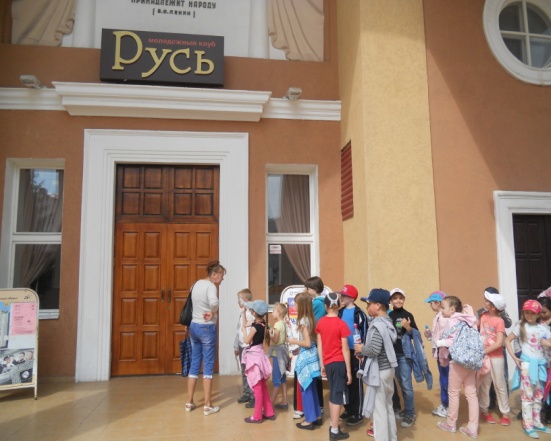 -Десятый день нашего пребывания в школьном лагере по традиции начался с зарядки, линейки и вкусного завтрака, после которого все ребята отправились в «Русь» на просмотр мультфильма «Белка и Стрелка», после чего делились своими впечатлениями.Ходим по станциям…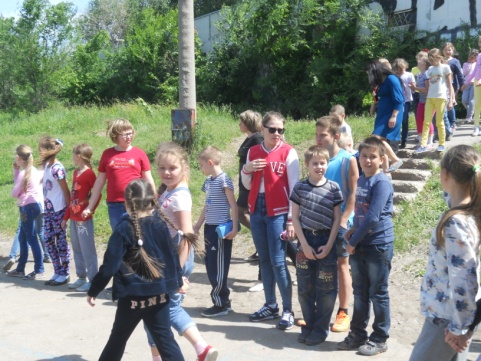 После обеда ребят ждало весёлое мероприятие,посвящённое  дню Славянских игр. Ребята ходили по станциям, узнавали новые  игры,в которые играли наши предки, и с удовольствиемпринимали участие в игровой программе. Всем ребятам  очень понравилось увлекательное мероприятие.Десятый день закончился, и все с прекрасным настроением разошлисьпо домам!     ДО ВСТРЕЧИ… УЖЕ ЗАВТРАНад выпуском работали: Князькова Анастасия, Комарова Любовь.